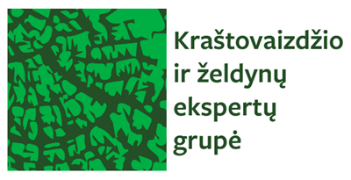 Nuotolinis kvalifikacijos tobulinimo seminaras MEDŽIŲ ŠAKNYNO APSAUGA STATYBOS PROJEKTUOSESavivaldybių administracijų specialistams, statybos projektų vadovams ir autoriams, architektams,  statybų rangos įmonių vadovams, inžinieriams, techninės priežiūros specialistams, ekspertams, akademinei bendruomeneiOrganizatoriai ir partneriai: Kraštovaizdžio ir želdynų ekspertų grupė (KŽEG); Vilniaus miesto savivaldybės administracijos Vyriausiojo miesto architekto skyrius, VšĮ „Vilniaus miesto parkai“Nuotolinė transliacija, 2021 m. kovo 5 d. (penktadienį)Būtina išankstinė registracija seminaro koordinatoriaus el. pašto adresu: lkasforumas@gmail.com (iki 2021-03-03)Seminaro dalyvio mokestis – 18 eurų – turi būti sumokamas pavedimu į organizatorių (KŽEG) sąskaitą LT76 7300 0101 5754 1820 (Swedbank), nurodant dalyvio vardą ir pavardę ir mokėjimo paskirtį „už seminarą“. Organizatorių atstovai ir nariai konferencijoje dalyvauja nemokamai. Dalyviams ir pranešėjams įteikiamas kvalifikacijos tobulinimo seminaro dalyvio pažymėjimas ir leidinys Kraštovaizdžio architektūra – teorijos ir praktikos aspektai (spaudinys arba elektroninė versija, pdf).Organizatoriai pasilieka teisę papildyti, patikslinti arba keisti seminaro darbotvarkę. Seminarą galima bus stebėti nuotoliniu būdu per MS TEAMS programą (prisijungimo nuorodą paskelbsime užsiregistravusiems).Organizatorių vardu – Steponas Deveikis, KŽEG direktoriusLaikasPranešimo temaPranešėjas, pranešėjai9.50–10.00Dalyvių prisijungimas, registracija, seminaro atidarymas ir pasveikinimas10.00–10.45Miesto žaliosios politikos nuostatos ir statybų projektai Giedrė Čeponytė (Vilnius) 11.00–12.30Medžiai turi šaknis ir jas reikia saugoti – metodinis ir teisinis aspektas Steponas Deveikis (KŽEG), Renaldas Žilinskas (KŽEG)12.30–14.00                            P e r t r a u k a14.00–14.45Medžių išsaugojimo rekonstruojamose aikštėse, dviračių takuose, gatvėse problema – arboristo pozicijaRenaldas Žilinskas (KŽEG, Lietuvos arboristų asociacija)15.00–15.40Medžių išsaugojimo rekonstruojamose aikštėse, dviračių takuose, gatvėse problema – projektuotojo pozicijaDr. Vaiva Deveikienė (Vilnius)15.40–16.00 Diskusija, seminaro apibendrinimas